OŚWIADCZENIE o stanie kontroli zarządczejDyrektora Przedszkola Miejskiego nr 76 w Łodziza rok 2014

Dział  I 
Jako   osoba  odpowiedzialna  za  zapewnienie  funkcjonowania  adekwatnej, skutecznej  i efektywnej kontroli  zarządczej, tj. działań podejmowanych dla
zapewnienia realizacji celów i zadań w sposób zgodny z prawem, efektywny,
oszczędny i terminowy, a w szczególności dla zapewnienia:
    zgodności działalności z przepisami prawa i procedurami wewnętrznymi,
    skuteczności i efektywności działania,
    wiarygodności sprawozdań,
    ochrony zasobów,
    przestrzegania i promowania zasad etycznego postępowania,
    efektywności i skuteczności przepływu informacji,
    zarządzania ryzykiem,
oświadczam,   że  w  kierowanej  przeze  mnie  jednostce  sektora  finansów publicznych  
                                 Przedszkole Miejskie nr 76 w Łodzi
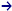 Część  A
⁪x  w wystarczającym  stopniu funkcjonowała adekwatna, skuteczna i efektywna kontrola zarządcza

Część  B
‪-  w  ograniczonym  stopniu  funkcjonowała adekwatna, skuteczna i efektywna kontrola zarządcza
Część C
‪-     nie funkcjonowała adekwatna, skuteczna i efektywna kontrola zarządcza..


Część D
Niniejsze oświadczenie opiera się na mojej ocenie i informacjach dostępnych 
w czasie sporządzania niniejszego oświadczenia pochodzących z :
‪x     monitoringu realizacji celów i zadań,
‪x     samooceny kontroli zarządczej przeprowadzonej z uwzględnieniem standardów
        kontroli zarządczej dla sektora finansów publicznych
‪x     procesu zarządzania ryzykiem
‪     audytu wewnętrznego,
‪x     kontroli wewnętrznych
‪x     kontroli zewnętrznych,
x      innych źródeł informacji – protokoły z zebrań rad pedagogicznych, samoocena pracowników
        pedagogicznych i niepedagogicznych, ocena pracowników administracji.

Jednocześnie oświadczam, że nie są mi znane inne fakty lub okoliczności,
które mogłyby wpłynąć na treść niniejszego oświadczenia.

Łódź, 31.01.2015r.                                                                         Beata Seta                  						Dyrektor Przedszkola Miejskiego nr 76 
 								  w Łodzi                   